Ofrecer información relacionada a los cursos de inglés conducentes a la obtención de la ciudadanía de los Estados Unidos de América ofrecidos por la Oficina de Orientación y Servicios a Inmigrantes en Puerto Rico (OOSI).Inmigrantes con residencia permanente  en Puerto Rico que no tengan dominio del idioma inglés. El propósito del curso es apoyar a los inmigrantes adquirir los conocimientos y destrezas para solicitar el Examen de Ciudadanía Americana. La Oficina de Orientación y Servicios a Inmigrantes  en Puerto Rico (OOSI) tiene como objetivo ofrecer a los inmigrantes los mecanismos o recursos que faciliten su participación y su integración a la sociedad puertorriqueña considerando sus derechos, privilegios y obligaciones. Esta información fue revisada y aprobada por la agencia. Es responsabilidad del solicitante orientarse sobre toda documentación adicional, y de ser necesario, solicitar asesoría de un especialista. Tu Línea de Servicios de Gobierno 3-1-1 no está autorizada a ofrecer ningún tipo de asesoría, completar solicitudes y/o formularios a nombre del solicitante.Los cursos comenzarán aproximadamente entre julio y agosto del 2015 e incluyen los materiales a utilizar.La Oficina de Orientación y Servicios a Inmigrantes en Puerto Rico estará matriculando hasta un máximo de 200 personas en este periodo. Los cursos se ofrecerán dos días a la semana en horario nocturno de lunes y miércoles o martes y jueves de 6:00 pm a 9:00 pm. La OOSI le indicará a los participantes los días que le corresponderá asistir al curso.La duración del curso es de 72 horas aproximadamente.Los cursos de inglés conducentes a la obtención de la ciudadanía norteamericana son ofrecidos por maestros o profesores titulados en el idioma inglés del Departamento de Educación.Al momento no hay fecha límite de registro. Los interesados deben visitar la OOSI en el Departamento de Estado lo antes posible para matricularse en los cursos.Departamento de Estado- Oficina de Orientación y Servicios a Inmigrantes de Puerto Rico (OOSI)Directorio del Departamento de EstadoSolicitar el servicio no conlleva costo. Para matricularse en los cursos de inglés, el solicitante deberá:Tener dieciocho (18) años o más.Visitar la Oficina de Orientación y Servicios a Inmigrantes en Puerto Rico (OOSI).Presentar la Tarjeta de Residencia Permanente o Tarjeta Verde (Green Card).¿Qué es un residente permanente?- Es aquella persona extranjera que está autorizada para vivir y trabajar en los Estados Unidos de América y sus territorios.  El Servicio de Inmigración y Ciudadanía de los Estados Unidos (USCIS, por sus siglas en inglés) otorga a esta población la Tarjeta de Residencia Permanente o Tarjeta Verde (Green Card).Una vez matriculado, ¿en qué lugar se van ofrecer los cursos?- Los cursos se van a ofrecer en salones disponibles del Departamento de Estado. Una vez la OOSI organice los grupos de personas a tomar los cursos, ésta especificará en cual salón será. ¿Qué tipo de temas se manejan en los cursos de inglés conducentes a la obtención de la ciudadanía americana?- En los cursos se trabajarán tres (3) temas:Información personal e historial de buen carácter moral del solicitanteHistoria y forma de gobierno de los Estados Unidos de AméricaRequerimientos de toda persona que aspira a ser un ciudadano de Estados Unidos de América.Soy residente permanente, ¿qué necesito para obtener la ciudadanía de los Estados Unidos de América?- La solicitud para la ciudadanía es un proceso complejo. El interesado puede comunicarse con la OOSI o con el Servicio de Inmigración y Ciudadanía de los Estados Unidos para más información.Documento(s) de Apoyo:	Servicios de Inmigración y CiudadaníaFolleto(s) Informativo(s):	Orientación y Servicios a Inmigrantes en Puerto Rico (OOSI)Página(s) de Internet:www.consularcorpspr.orgwww.estado.gobierno.pr 	www.pr.govwww.uscis.gov www.usembassy.gov 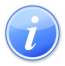 Descripción del Servicio 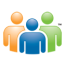 Audiencia y Propósito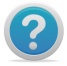 Consideraciones 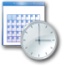 Lugar y Horario de Servicio 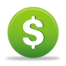 Costo del Servicio y Métodos de Pago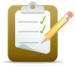 Requisitos para Obtener Servicio 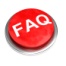 Preguntas Frecuentes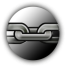 Enlaces Relacionados